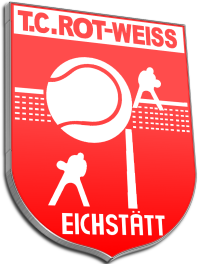 Liebe Mannschaftsspieler, liebe Mitglieder des TC,         
die Punktrunde 2016 neigt sich ihrem Ende und das wollen wir mit Euch wie jedes Jahr zusammen feiern. Egal, ob Sie ein Mannschaftsspieler oder ein Hobbyspieler sind, verbringen Sie alleine oder mit Ihrer Familie einen gemütlichen Nachmittag auf unserer Anlage und entspannen Sie sich so von dem alltäglichen Stress. Am Sonntag, den 24. Juli kann bereits ab 10.00 Uhr nach vorheriger Anmeldung 
(martinsuk@t-online.de) das Tennisabzeichen bei unserem Trainer Martin Suk abgenommen werden (in allen Feldern Möglich). Im Laufe des Tages werden die Endspiele unserer Jugend-Vereinsmeisterschaft ausgetragen. Ab 15.00 Uhr organisieren wir mannschaftsübergreifende Clubspiele im Doppel und Mix für Hobby-, Jugend- und Mannschaftsspieler. Wir hoffen dabei natürlich auf ein schönes Tenniswetter. Der Treffpunkt ist auf den Plätzen 1 - 3, hinter der Boxerhalle. Ab 17.00 Uhr findet durch den Sportwart die Ehrung der aufgestiegenen Mannschaften und der Rückblick auf die vergangene Punktrunde 2016 statt.Ab 18.00 Uhr gibt es Schnitzelvariationen mit Kartoffelsalat und Kartoffelgratin. (Verbindliche Anmeldungen bis 20.7. in die ausgehängte Liste beim Clubheim oder direkt per Email an unseren Wirt Christoph: wiestch@web.de )Preis: Erwachsene: 08.00 €, Kinder und Jugendliche bis 12. J. kosten 4.50 €.Danach gemütliches Beisammensein.Die Vorstandschaft freut sich auf zahlreiche Anmeldungen über alle Altersklassen!!!!